NATIONAL ASSEMBLY QUESTION FOR WRITTEN REPLYQUESTION NUMBER: 4152 of 2015 Ms P T van Damme (DA) to ask the Minister of Communications:Whether (a) her department and/or (b) any of the entities reporting to her (i) purchased and/or (ii) leased any buildings in the (aa) 2012-13, (bb) 2013-14 and (cc) 2014-15 financial years; if not, what is the position in this regard; if so, in each case, (aaa) what is the (aaaa) cost and (bbbb) size of the specified buildings, (bbb) why was it bought or leased, (ccc) what will it be used for, (ddd) who will occupy it and (eee) approximately how many persons will occupy the total space of each building? NW5025EREPLY: MINISTER OF COMMUNICATIONSDepartment of CommunicationsSince inception, the Department of Communications has not purchased or leased any buildings considering that it is housed within the Government Communications and Information Systems Government Communications and Information Systems(a) 	(i) The Government Communication and Information System (GCIS) has not purchased any buildings. (ii) GCIS has a combination of self-managed and Department of Public Works managed leases for its offices in all nine provinces which (see Annexure A with respect to (aaa), (bbbb), (bbb), (ccc), (ddd) and (eee) South African Broadcasting Corporation (a)	See attached response as Annexure B for further details Media Development and Diversity Agency  (b)	(i) MDDA has not bought any building	(ii) Yes(aaa)	(aaaa)	2012-13	R1,920,208.08		2013-14	R2,100,960.48		2014-15	R2,278,688.64	(bbbb) 2012-13	1400 square meters, and 30 parking bays 2013-14	1400 square meters, and 30 parking bays 		2014-15	1400 square meters, and 30 parking bays (bbb) 	The decision to lease is based on various factors including availability of funds, the size of the organisation and staff complement. (ccc) 	The premises leased are used for administrative activities of the MDDA (ddd) 	MDDA staff(eee) 	MDDA’s budgeted staff complement of 32 Brand South Africa (b)	(i) Brand South Africa has not bought any building	(ii) Yes(aaa) (aaaa) 	2012-13 	R1,722,8802013-14	R2,933,378 (acquired additional space)2014-15	R3,171,756 (acquired additional space)(bbbb) 2012-13 	Approximately 1,711.43m22013-14	Approximately 1,711.43m22014-15	Approximately 1,711.43m2(bbb) 	The building was leased for Locality and proximity to the stakeholders.(ccc) 	The building is used for administrative purposes and facilitating meetings and marketing events when required.(ddd) 	The building currently accommodates the employees of BRAND SA(eee)  The number of people that occupy the building space:            2012-13, 33 out of 43 funded positions;2013-14 32 out of 43 funded positions;2014-15 41 out of 57 funded positionsFilm and Publications Board (b)	(i) Brand South Africa has not bought any building	(ii) Yes(aa) 	1. Gauteng Head Office2. Durban Regional Office3. Cape Town Regional Office(aaa) (aaaa) 	2012-13 	R 3,247,3442013-14 	R 3,204,0152014-15 	R 3,756,160(bbbb) Size of the Gauteng Head Office is 1,775 m2(bbb) For office accommodation/administration/regional compliance monitoring(ccc) For office accommodation/administration/regional compliance monitoring), (ddd) FPB employees(eee) 79 employeesIndependent Communications Authority of South Africa (b)	(i) ICASA has not bought any building 	(ii) Yes(aa) 	1. Cape Town 	2. Bloemfontein 	3. Port Elizabeth 	4. Sandton 	5. Durban (aaa)  1. Cape Town:	2012-13	R0			2013-14	R0		2014-15	R57,130.42 monthly  2. Bloemfontein:	2012-13	R72,732.00 monthly 3. Port Elizabeth		2012-13	R113,000.00 monthly  4. Sandton 2012-13	R1,418,311.00 			2013-14	R1,536,562.68		2014-15	R1,664,720.985. Durban 		2013-14	R108,988.53(bbb)  1. Cape Town 	109 square meters 	2. Bloemfontein 	827 square meters	3. Port Elizabeth 	791 square meters	4. Durban 		591 (ccc) & (ddd) For use and occupation (eee)  1. Cape Town: 	12	2. Bloemfontein: 	11 	3. Port Elizabeth:	11 	4. Sandton:		249	5. Durban 		11MR J RANTETE DIRECTOR GENERAL [ACTING]DEPARTMENT OF COMMUNICATIONSDATE:MS AF MUTHAMBI (MP)MINISTER OF COMMUNICATIONSDATE: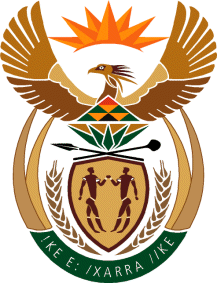 MINISTRY: COMMUNICATIONS
REPUBLIC OF SOUTH AFRICAPrivate Bag X 745, Pretoria, 0001, Tel: +27 12 473 0164   Fax: +27 12 473 0585Tshedimosetso House,1035 Francis Baard Street, Tshedimosetso House, Pretoria, 1000